桃園市同安國民小學班級交通安全宣導成果紀錄1年   1班    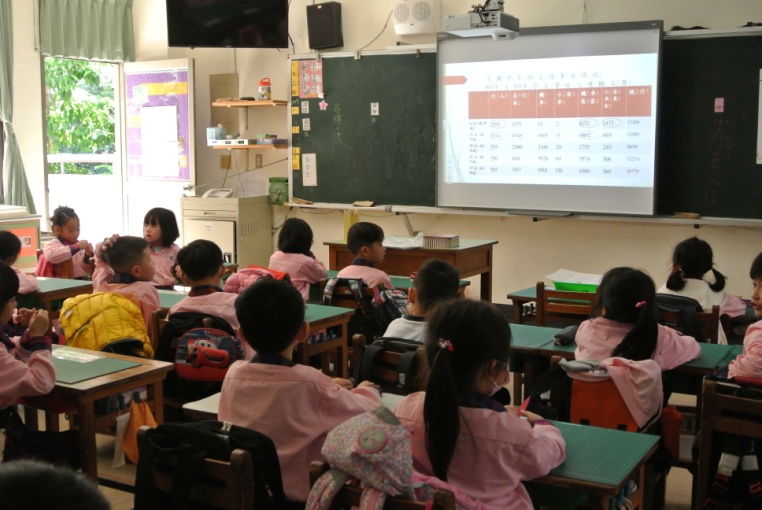 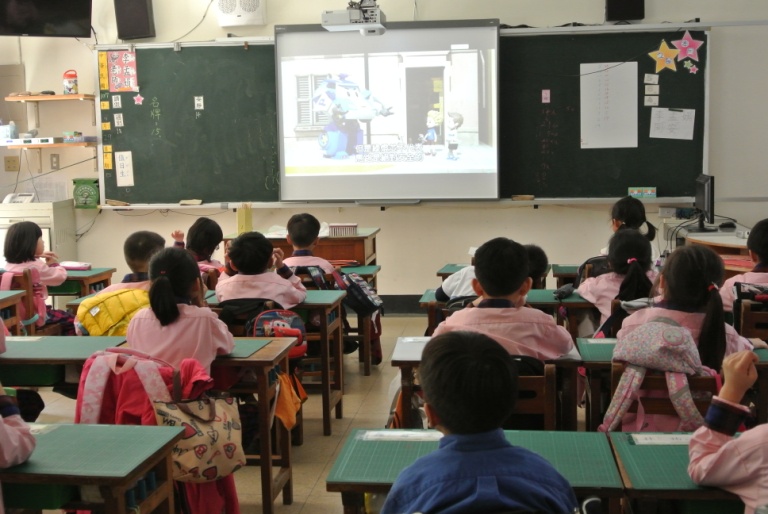 說明：宣導學生交通事故之運輸工具說明：宣導綠燈不代表馬路絕對安全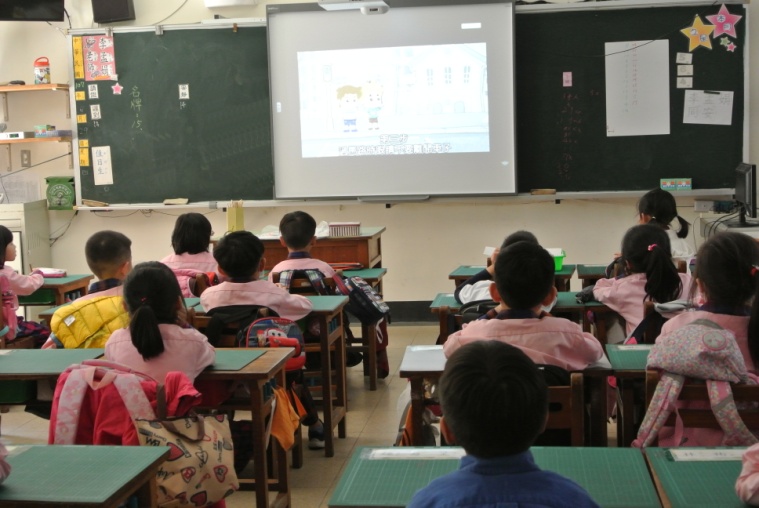 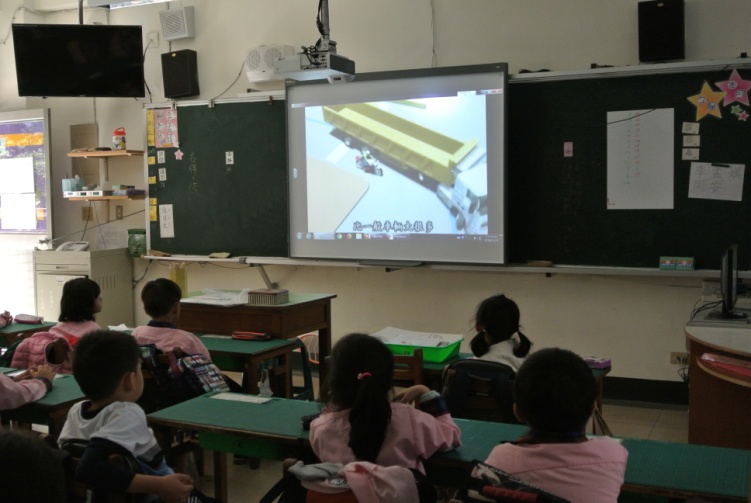 說明：宣導過馬路時眼睛不要離開車子說明：宣導內輪差概念